109學年度學習檔案競賽結果公告第一名  309  王瑞豪第二名  308  洪詩芸第三名  302  曾玉龍第四名  310  蘇蕙敏第五名  313  尤勇傑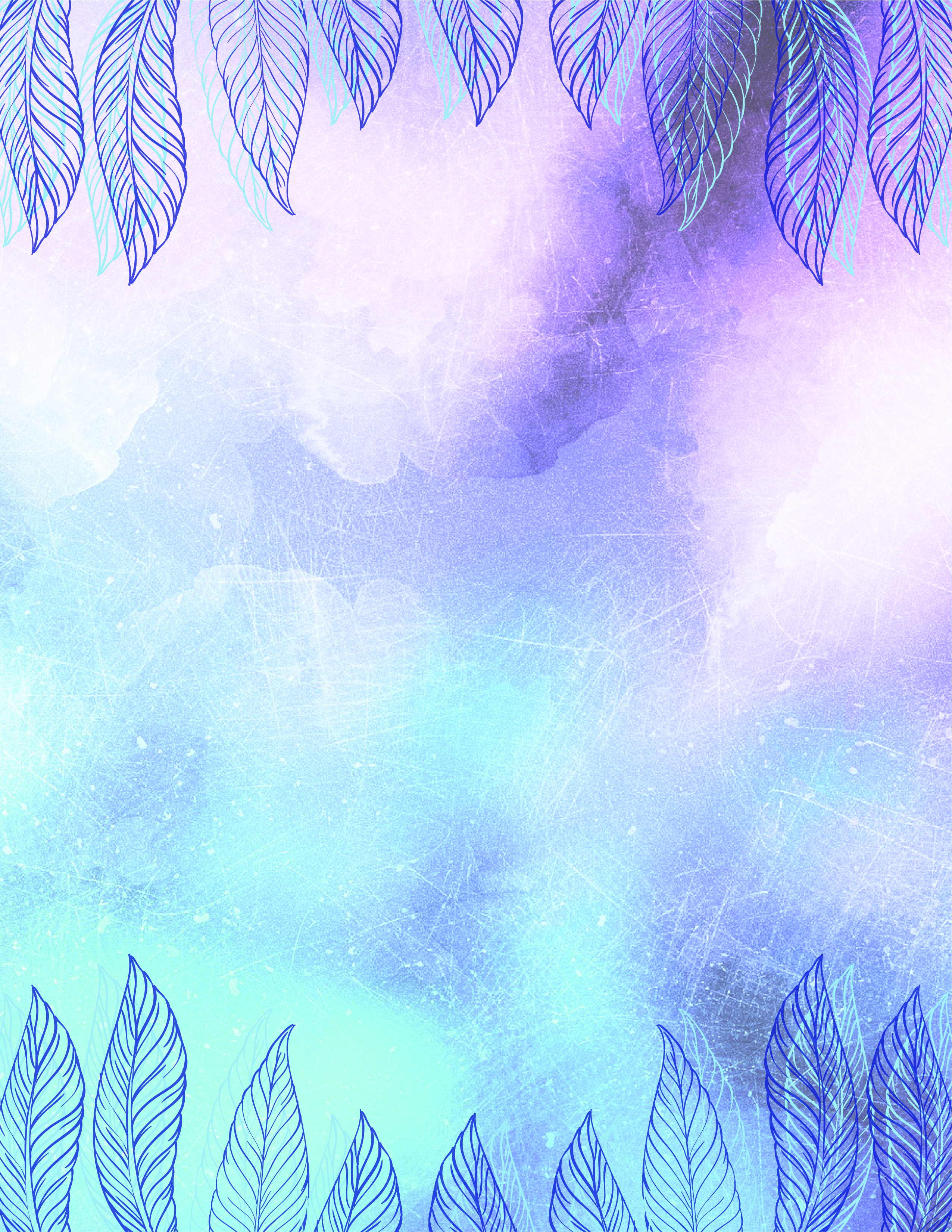             入選 :  306 賴芊蓉、311莊森翔、311黃翊瑄、312邱若靜                        311吳辰遠、312張如軒                                               恭喜以上得獎同學!                                    12/15星期五運動會開幕時間集合頒獎            佳作 :  310 李語恩、 310洪淑惠  、307徐瑞萍 、311王昱閔、                        306陳妤玟、 311郭毓真 、 312許文秀 、311戴安妮、                                           312許嘉恩、 311鄭丰慈